Bojanke!Učiteljica Dolores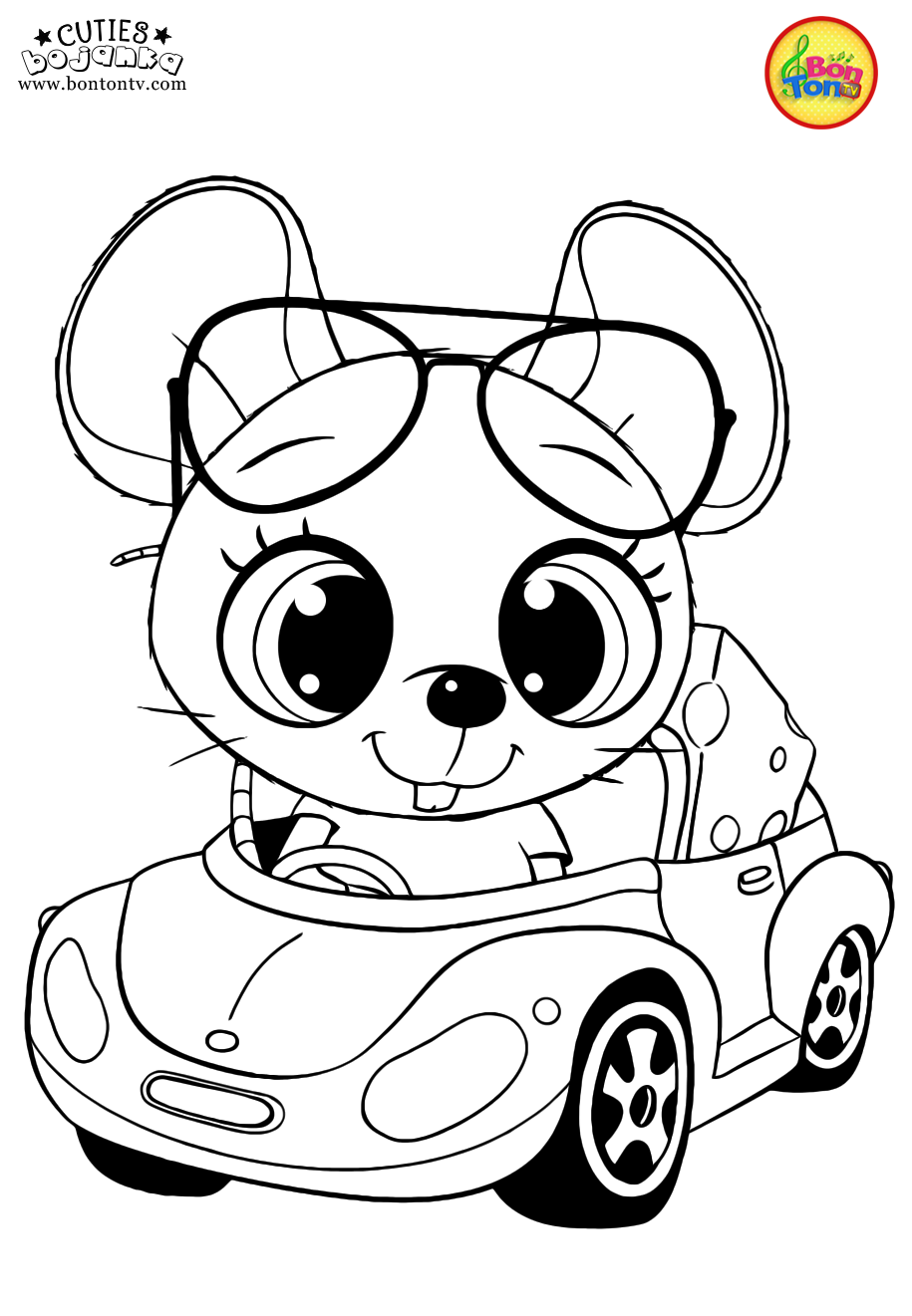 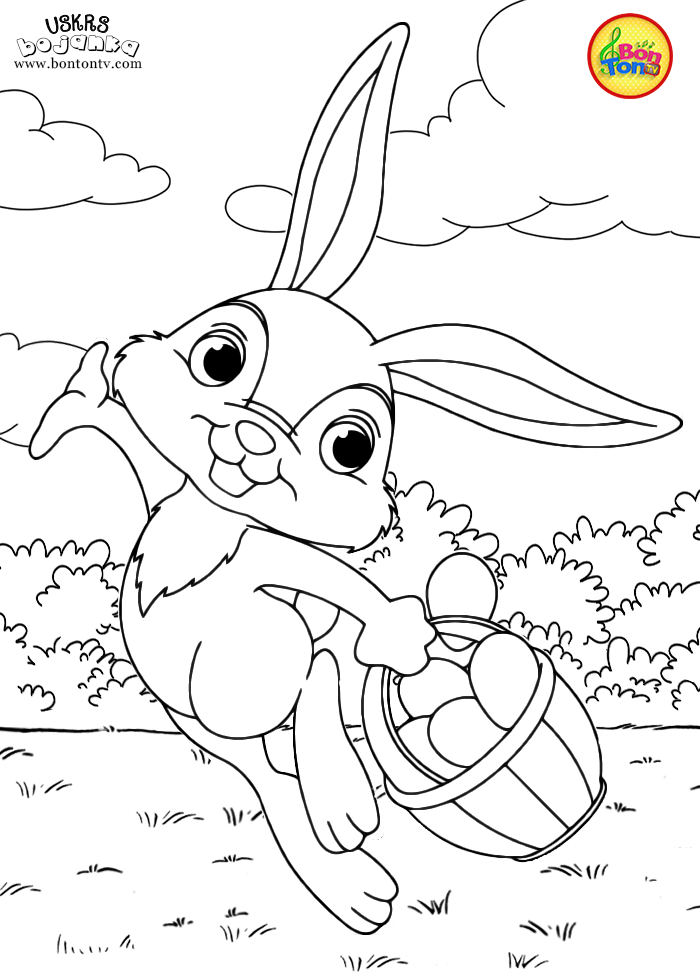 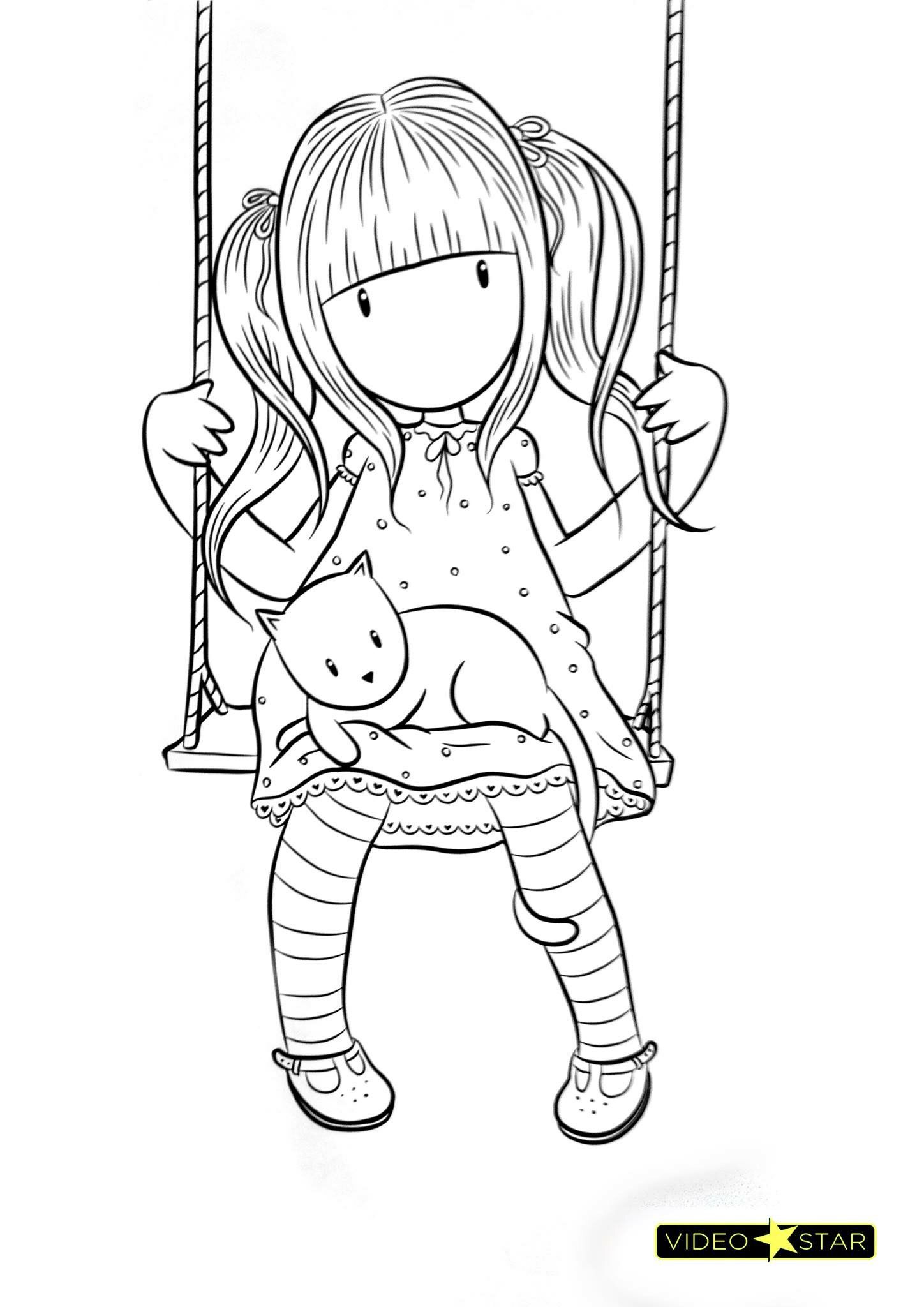 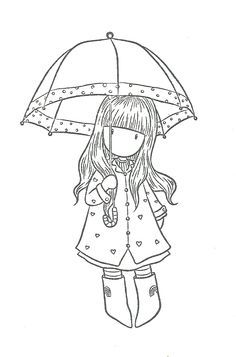 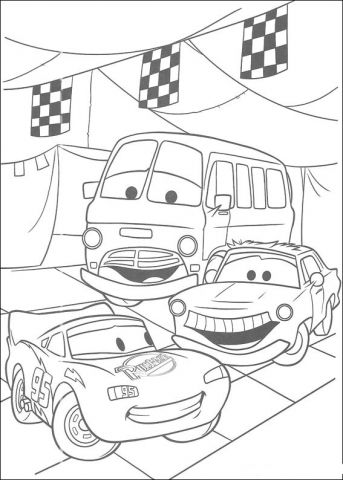 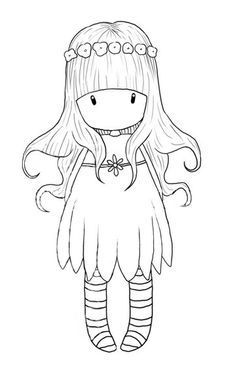 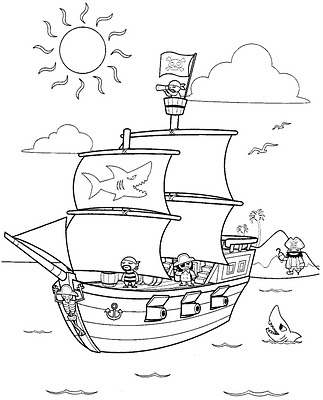 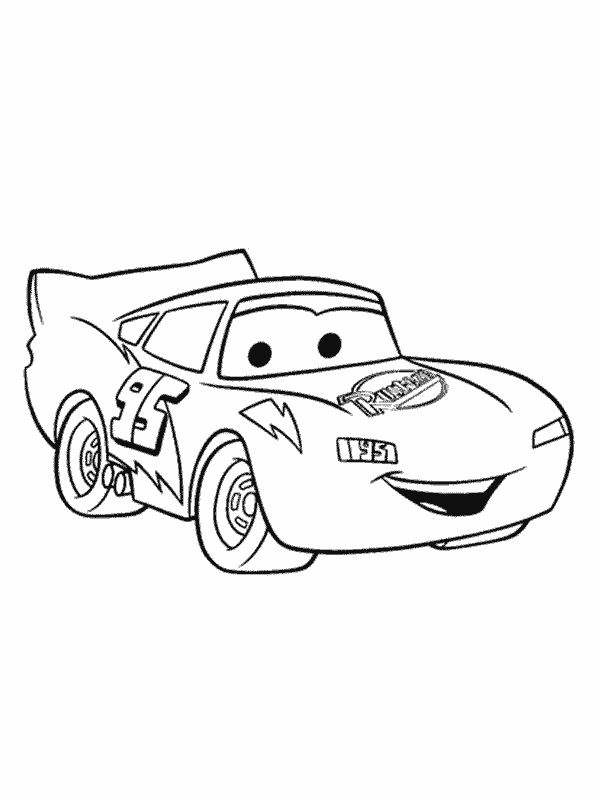 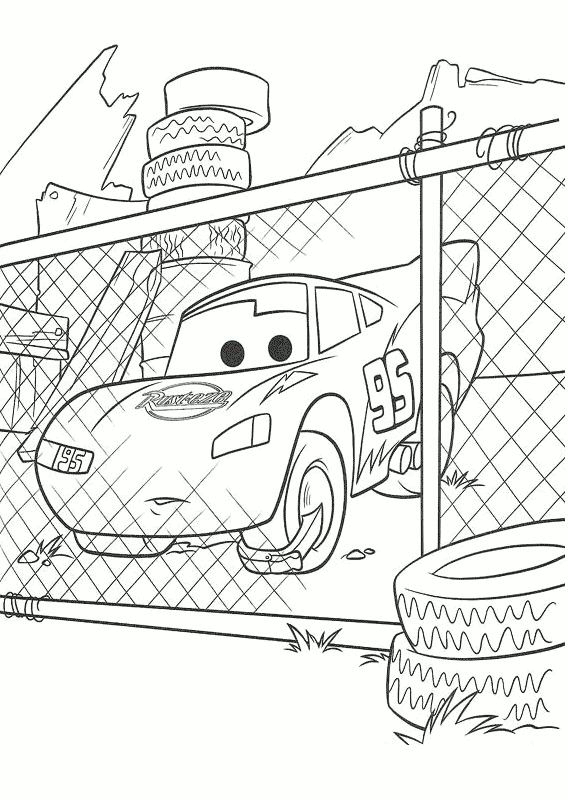 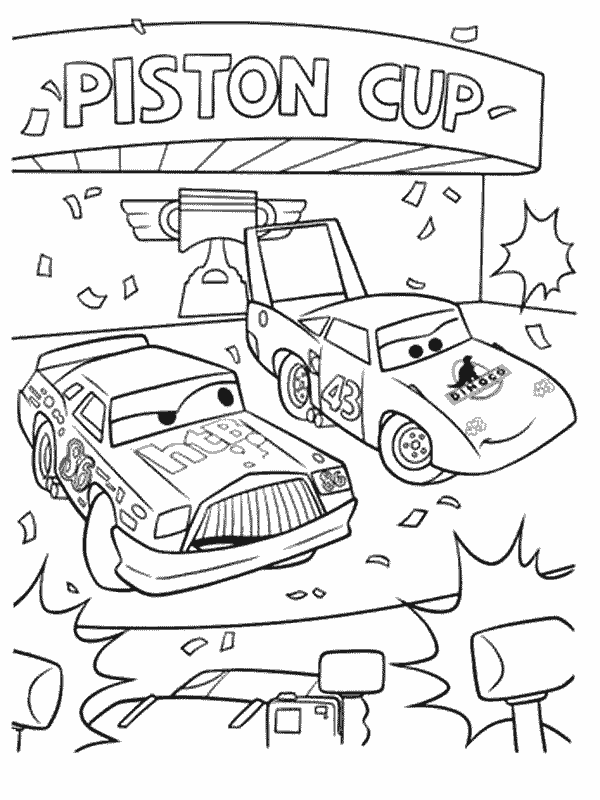 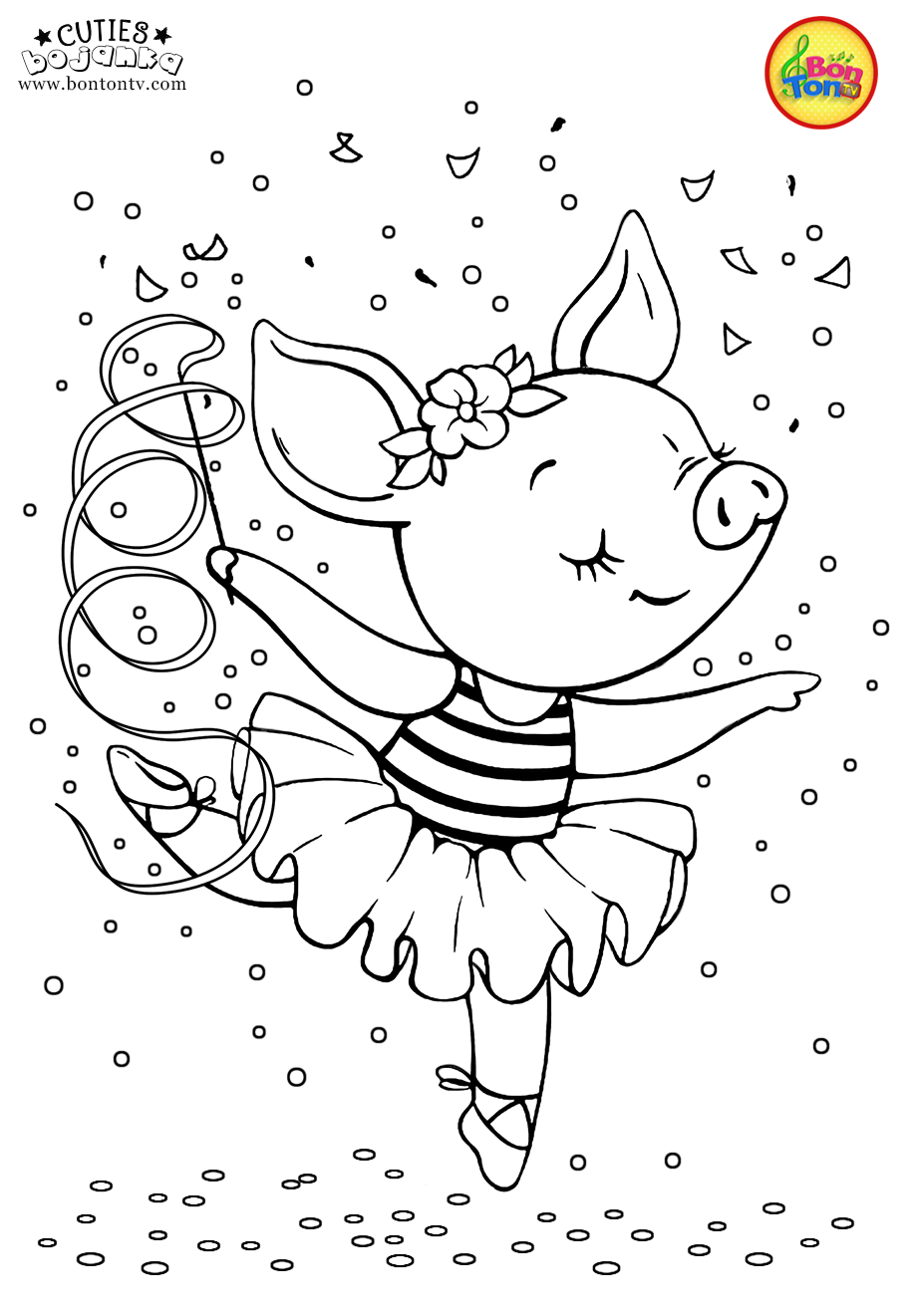 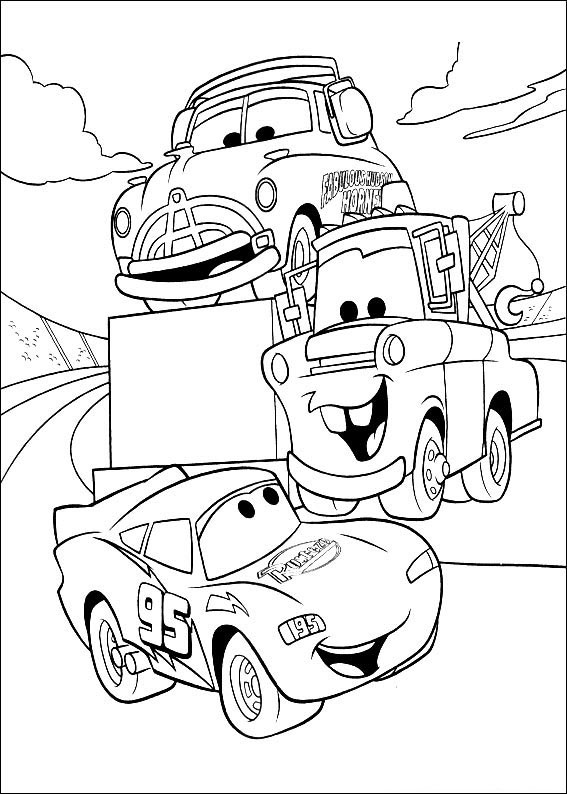 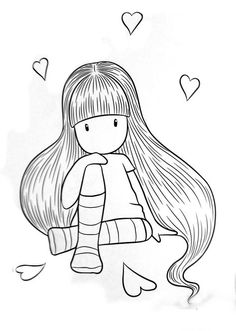 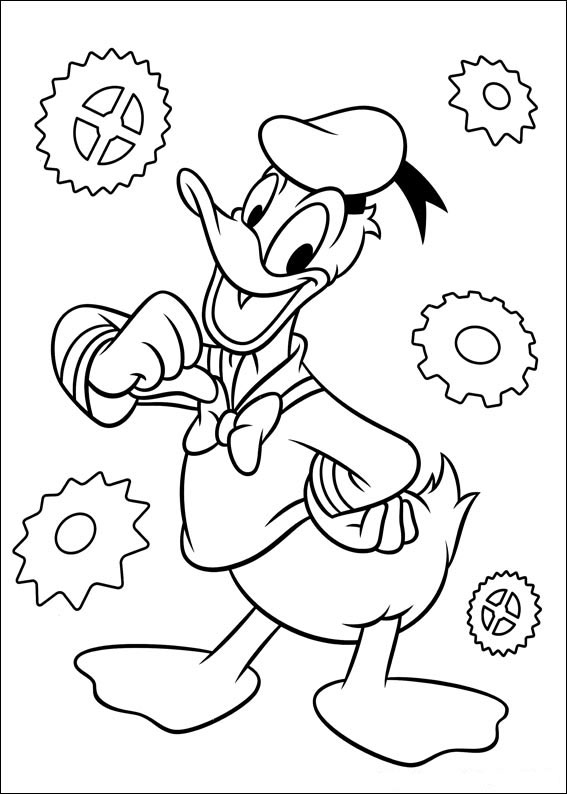 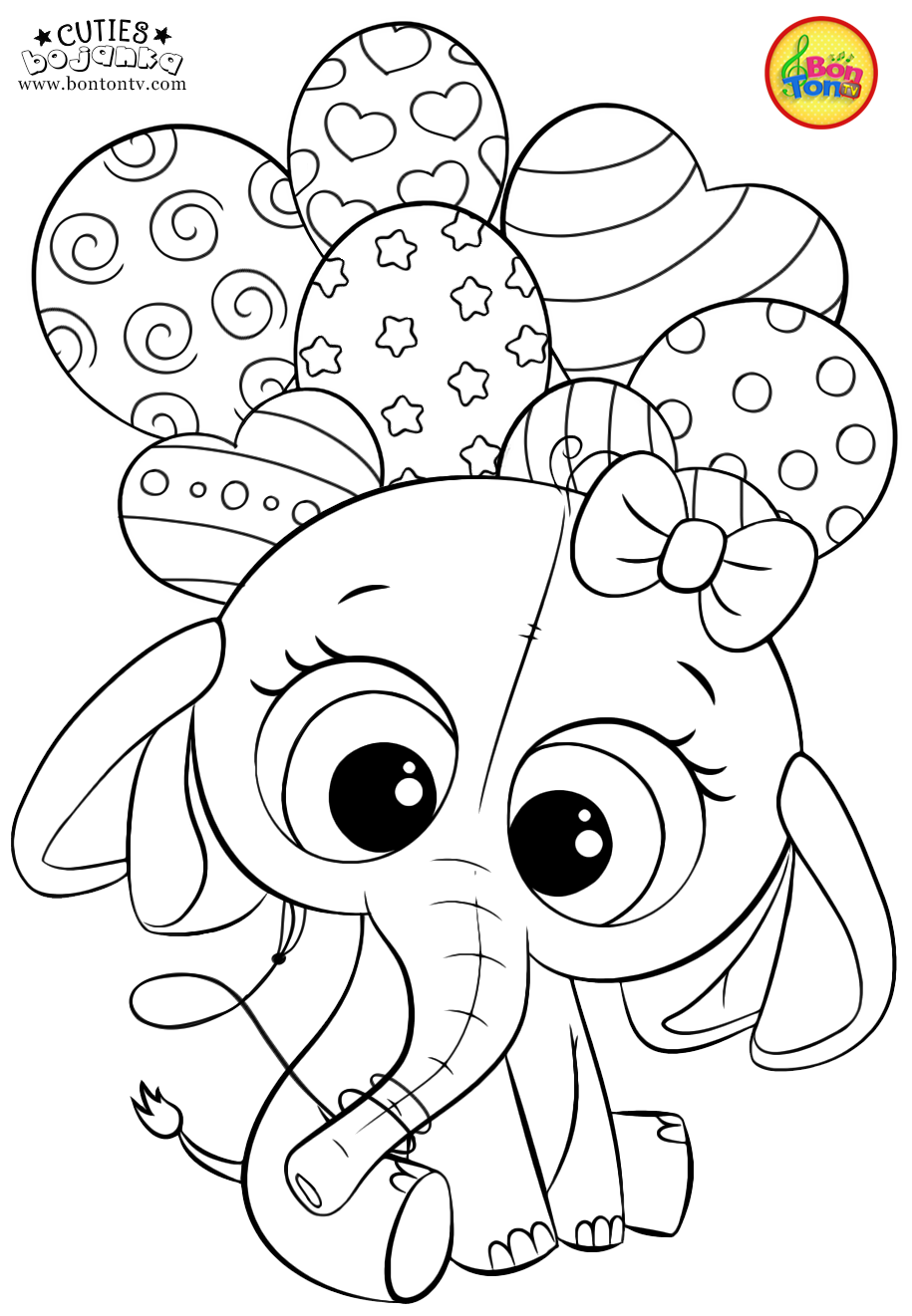 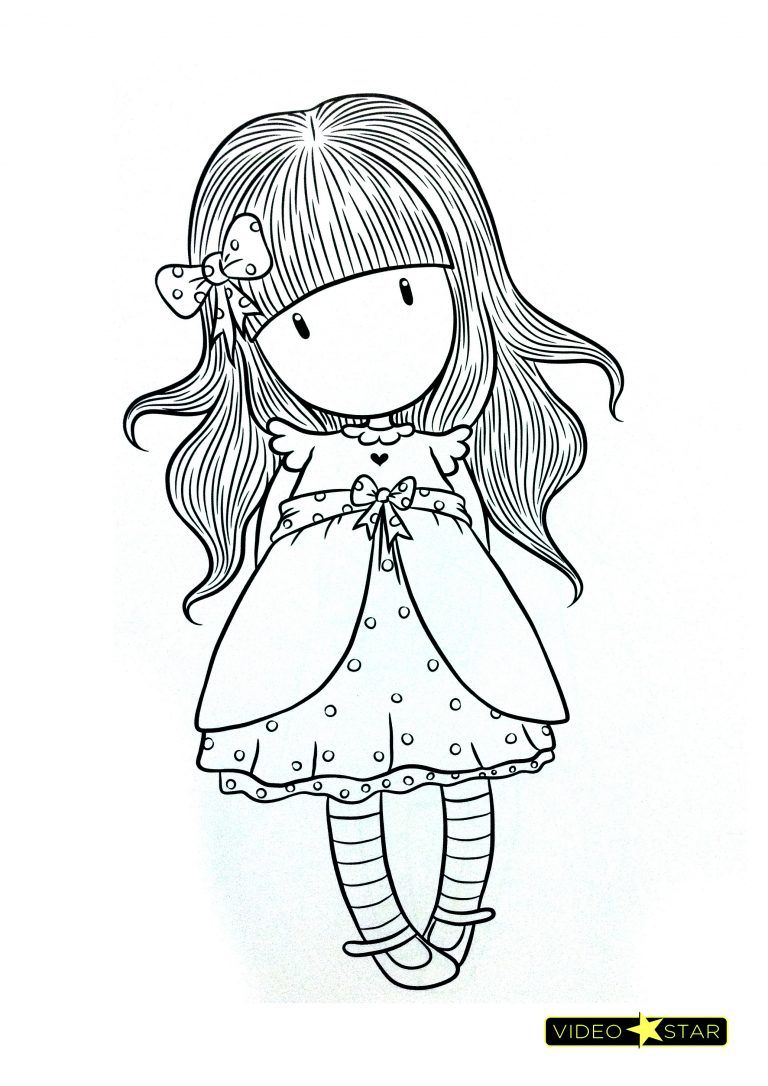 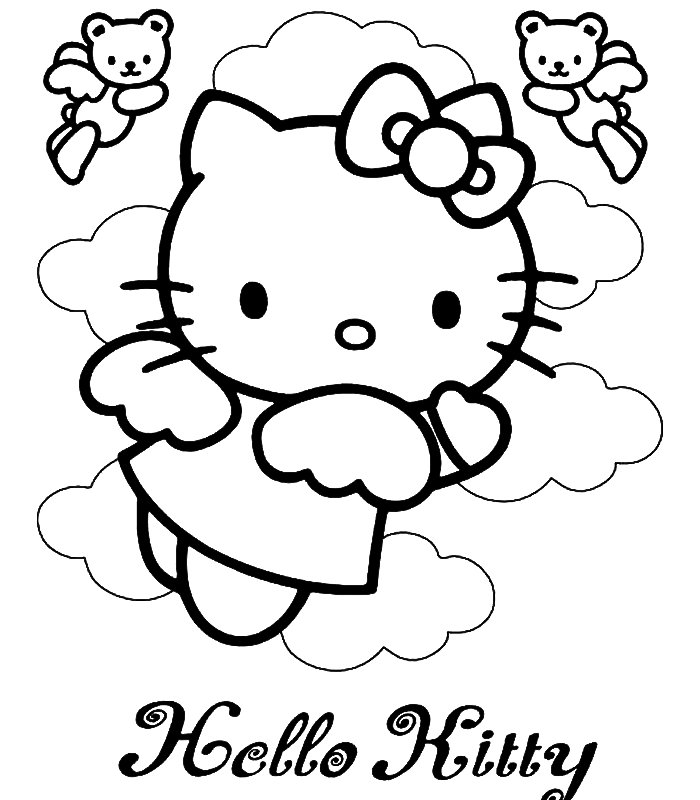 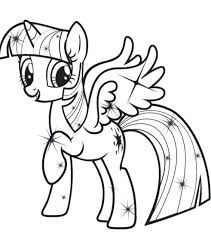 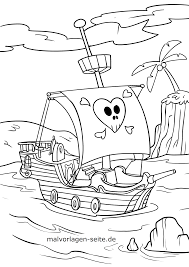 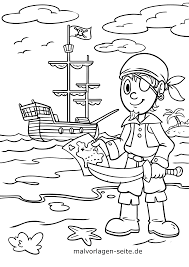 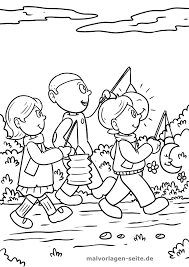 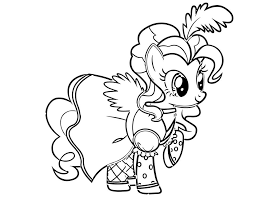 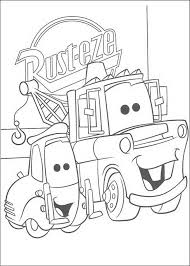 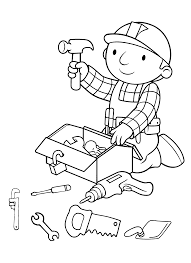 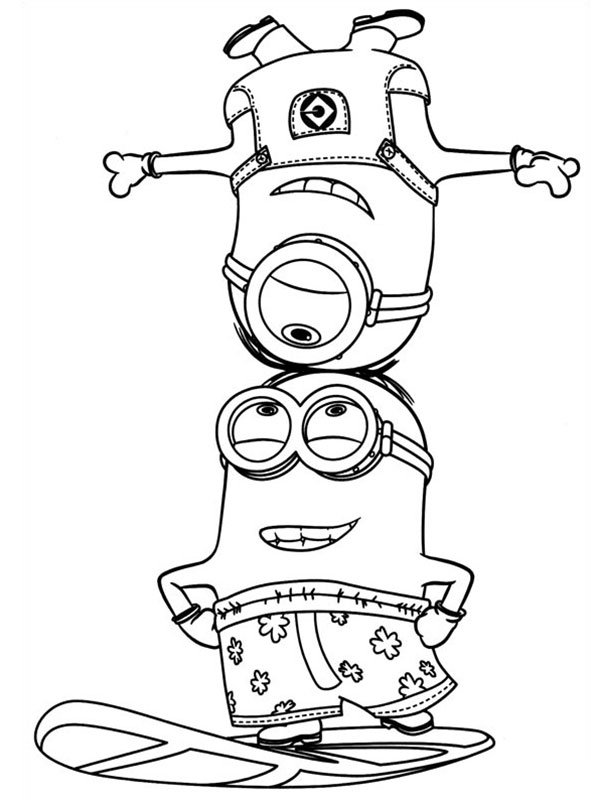 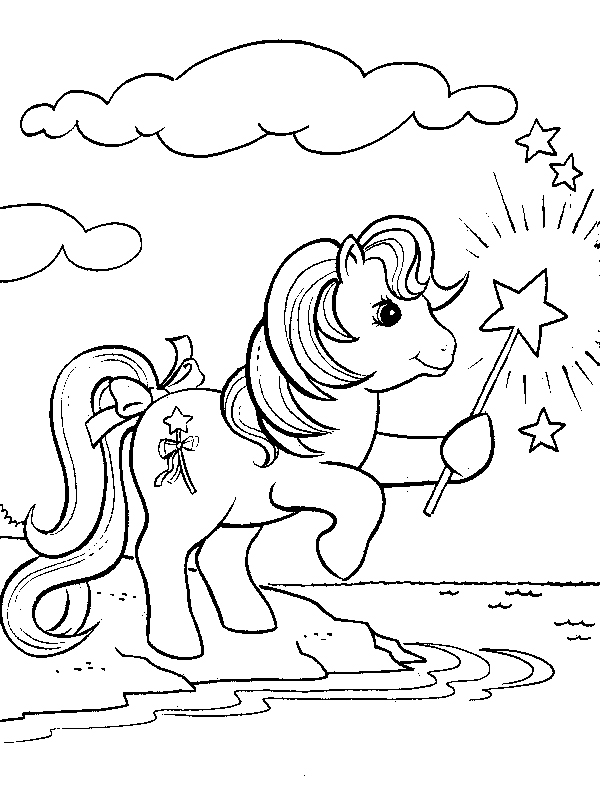 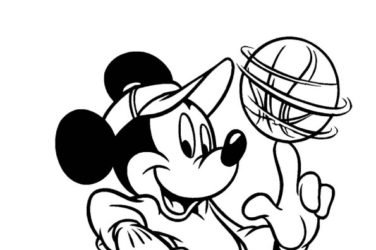 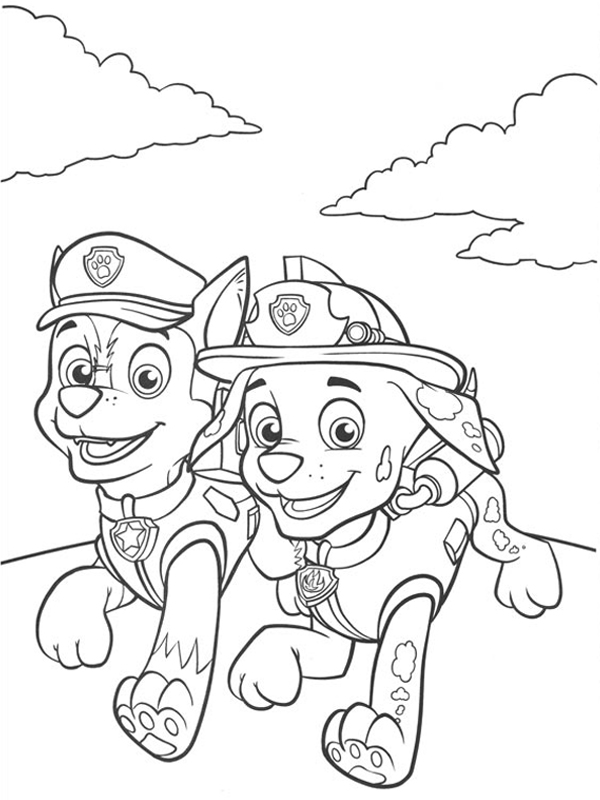 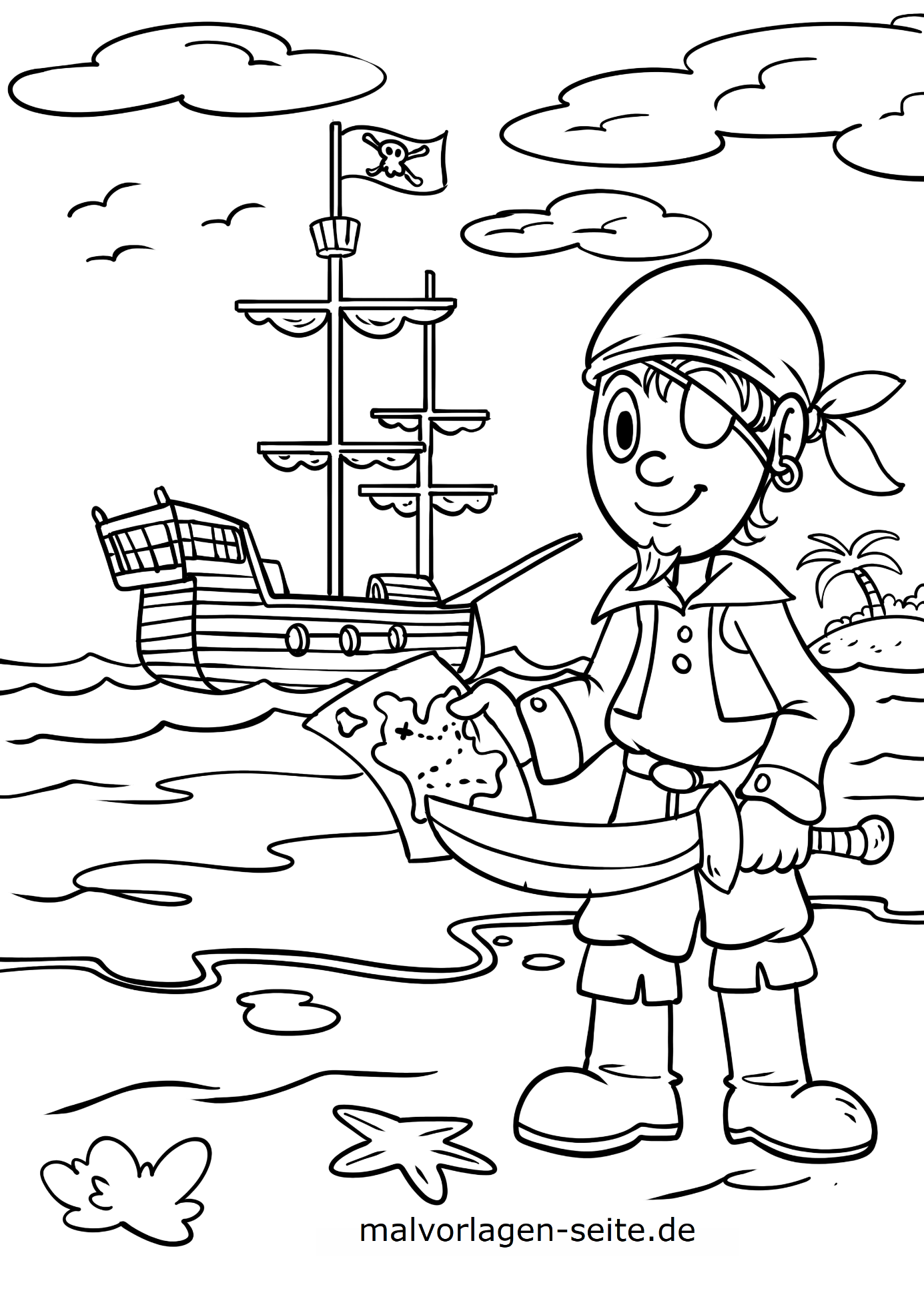 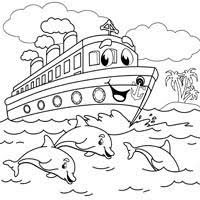 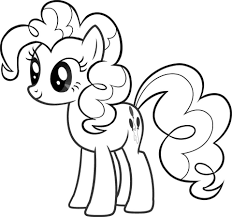 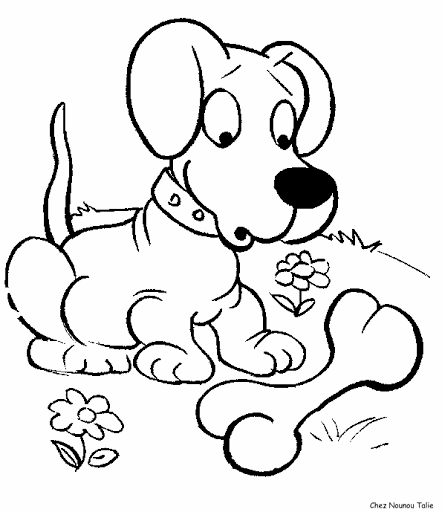 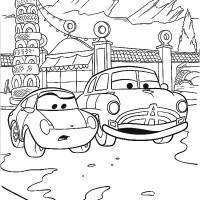 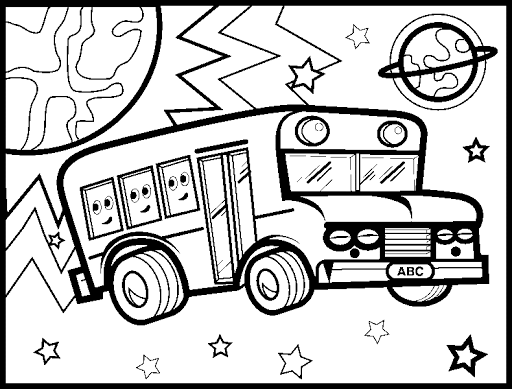 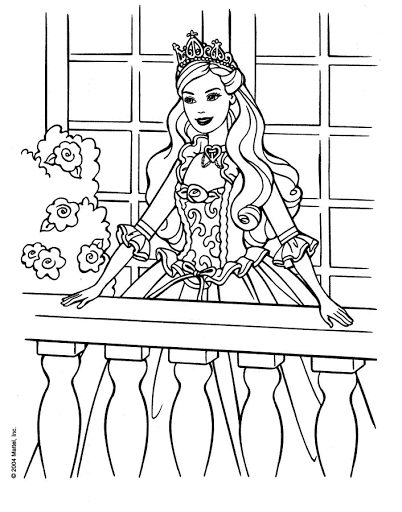 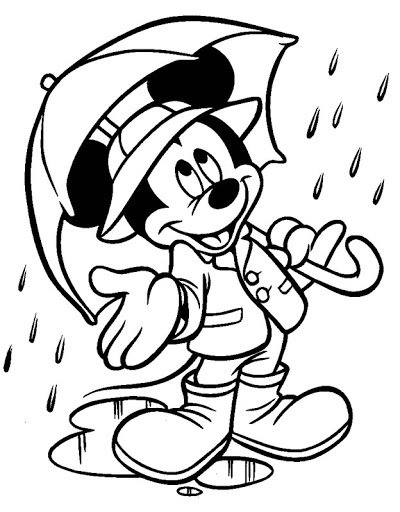 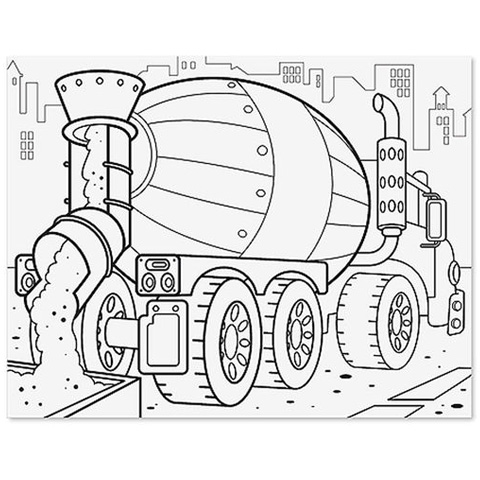 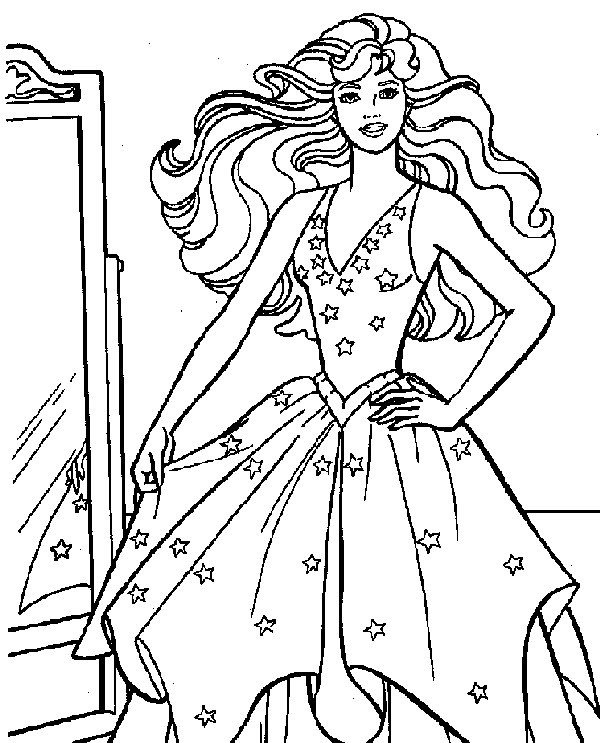 